ما هو مشروع تصميم األحياء؟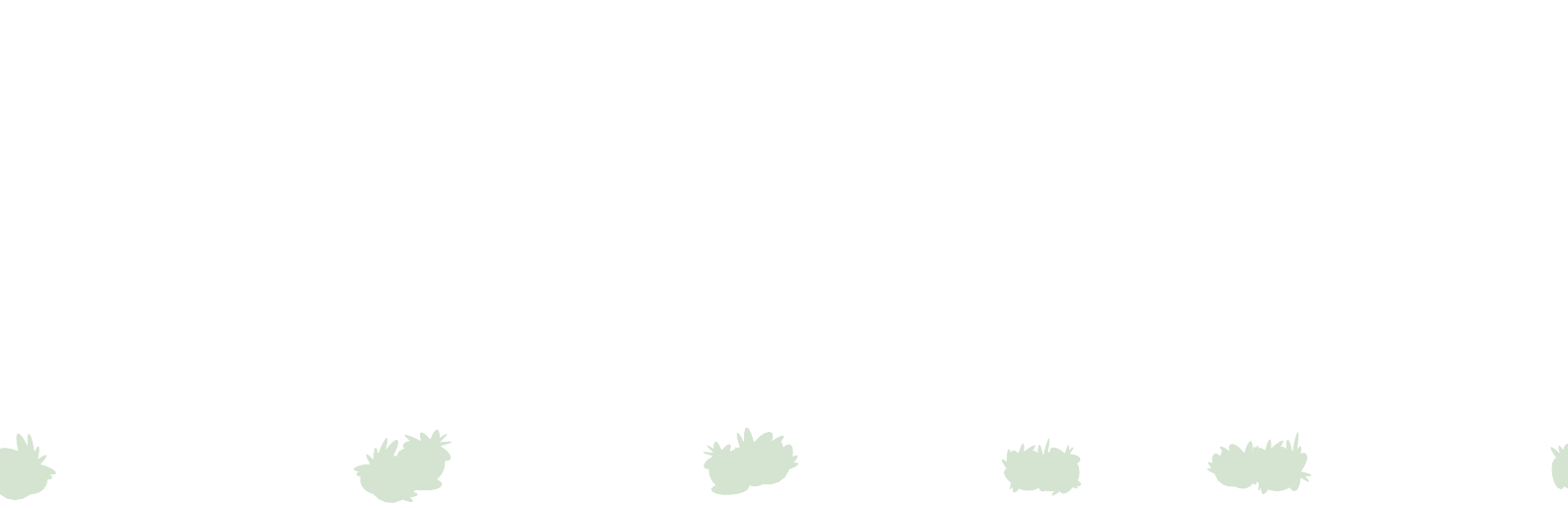 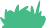 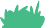 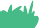 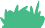 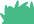 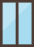 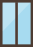 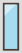 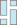 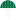 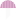 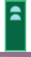 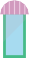 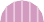 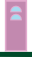 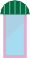 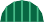 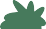 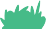 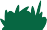 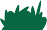 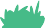 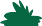 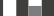 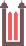 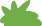 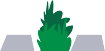 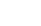 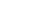 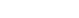 إننا نراجع سياسة التخطيط الخاصة بنا بشأن ميزات وتصميم المناطق السكنية. هذه المراجعة هي إجراء رئيسي من) 2021-2025 المجلس خطة( Council Plan 2021-2025والتوصيات من العمل االستراتيجي السابق.هدفنا هو توفير التوجيه التخطيطي الذي يساعد عىل تحقيقأحياء آمنة وممتعة وجذابة.سينظر مشروع تصميم األحياء لدينا في:• سياسة التخطيط الحالية في Planning MorelandScheme (برنامج تخطيط )Moreland بشأن اإلسكانوالتصميم وميزة الحي.• تطوير اتجاه تخطيطي جديد لتصميم األحياء مع التركيزعىل اإلسكان المتوسط الكثافة.• تطوير هيكلية تطور سكني معدلة تعكس StatePolicy Planning (سياسة تخطيط الدولة) والنموالسكاني واإلسكان المتوقع.ما هي المناطق السكنية التي نركز عليها؟سنركز بشكل أساسي عىل تحسين تصميم األحياء في Zones Residential General and Neighbourhood (مناطق األحياء والمناطق السكنية العامة) and( Minimal Areas Change -Incrementalمناطق التغيير األدنى والمتزايدة.) هذه هي المجاالت التي تغطيهاالسياسة( Neighbourhood Character Local Policyالمحلية لخصائص الحي) الحالية الخاصة بنا.يتم توجيه تصميم المناطق السكنية في Neighbourhood Centres Activity Major and (األحياء ومراكز األنشطةالرئيسية) بضوابط التخطيط األخرى في مخطط التخطيط.ستشكل أي مراجعة لتلك الضوابط جزءا منعمل آخر.ما هي خاصية الحي؟خاصية الحي هي ما يجعل الحي مختلفا عن األحياء األخرى. إنها الطريقة التي "يبدو" و "يظهر" عليها الحي.يتم إنشاء هذه الخاصية من خالل مجموعة من العناصر وكيفية تفاعلها. تشمل هذه العناصر: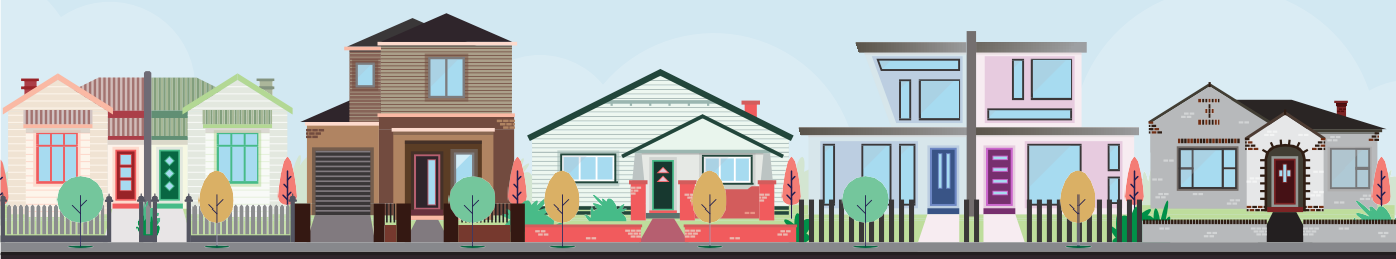 شكل البناء )كيف تبدو المباني والمنازل)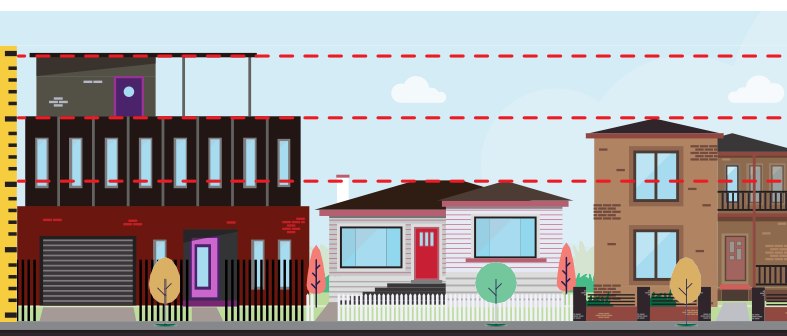 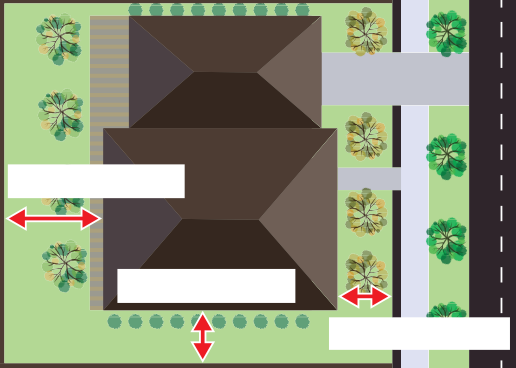 ارتفاع المباني والمنازل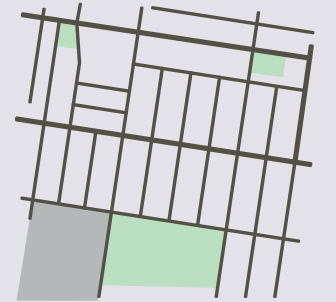 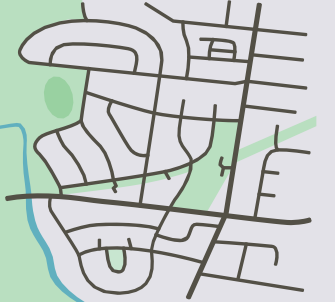 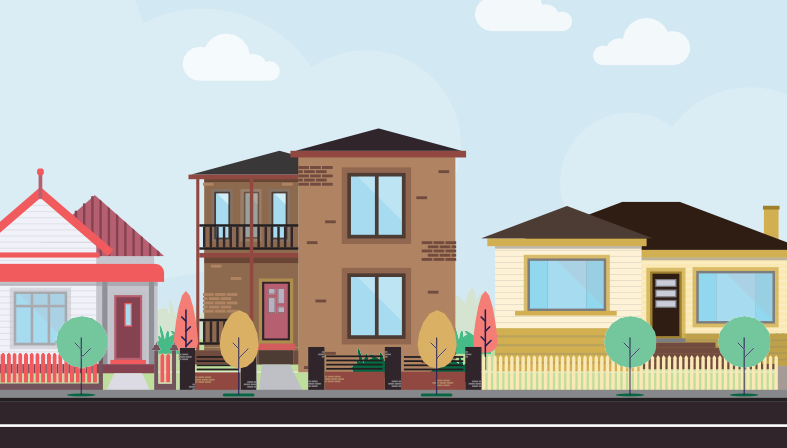 منظر الشارع )كيف تبدو الشوارع والطرق)االرتداد الجداري )مدى ابتعاد المباني والمنازل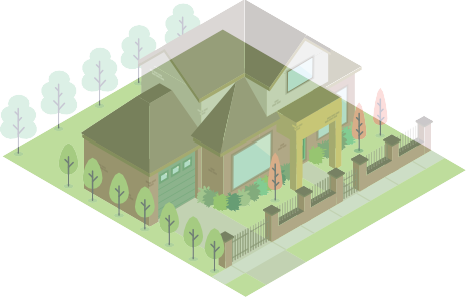 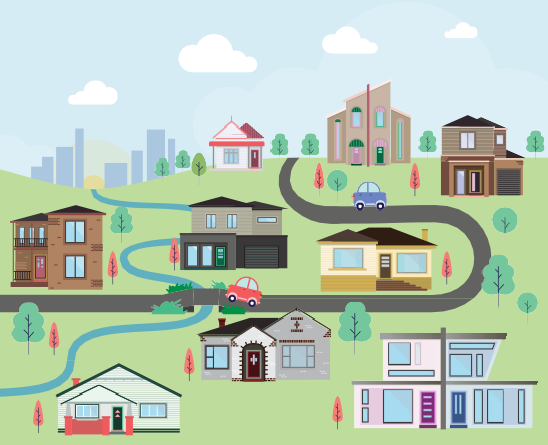 المناظر الطبيعيةمن المهم بالنسبة لنا أن نفهم ما يقدره المجتمع حول أحيائهم وكيف يرغبون أن تبدو األحياء في المستقبل.أين نحن في هذه العملية؟كيف سيتم استخدام تعليقاتك؟ستساعدنا تعليقاتك عىل فهم ما يقدره المجتمع حول الحي الذي يقيمون فيه وتصميم وموقع السكن الجديد. سنستخدم بعد ذلك هذه التعليقات للمساعدة في صياغة اتجاه تخطيطمعدل لإلسكان والتصميم.كيف سيتم استخدام السياسات الجديدة؟ستساعد السياسات الجديدة في توجيه التنمية في المناطق السكنية Residential( General and Neighbourhood Zones - األحياء والمناطق السكنية العامة.) ستوفر التأكيد للمجتمع ومالك األراضي والمطورين والمهندسين المعماريين والمصممين حول الحد األدنى من متطلبات التصميم للتطوير الجديد ونوع السكن لكل منطقة تغييرسكني.يجب تضمين أي سياسات تخطيط جديدة يتم إنشاؤها في Scheme Planning Moreland (برنامج تخطيط.)Moreland ستكون هذه هي الخطوة األخيرة في المشروع.ما هي هيكلية التطوير السكني؟تحدد هيكلية التطوير السكني مكان وجود المساكن. يتم ذلك من خالل إظهار مستويات مختلفة من تغيير السكن: الحداألدنى المتزايد والجوهري.لدى المجلس خطة هيكلية سكنية في Planning Moreland Scheme (برنامج تخطيط .)Moreland تحدد الخطة مجاالتتغيير الحد األدنى والتدريجية والهامة:الحد األدنى: هذه هي المناطق المصنفة عموما عىل أنها Residential Neighbourhood (أحياء سكنية.) نشجع في هذه المناطق المنازل الفردية وذات الكثافة المنخفضة إىل المتوسطة (مثل المنازل والوحدات السكنية.) يجب أن تساهم المنازل الجديدة في تعزيز الطابع المفتوح والمناظرالطبيعية.التدريجي: هذه هي المناطق المصنفة عموما عىل أنها مناطق Residential General (سكنية عامة.) نشجع في هذه المناطق المساكن متوسطة الكثافة (مثل المنازل والوحداتالسكنية) التي تعزز المناظر الطبيعية.المهمة: هذه مناطق تكون في Centres Neighbourhood Centres Activity Major and (مراكز األحياء ومراكز األنشطة الرئيسية)، مثل Brunswick و .Coburg سيكونهناك المزيد من المنازل والشقق في هذه المناطق.إننا نقوم بمراجعة مجاالت التغيير هذه للتأكد من أنها تلبي Policy Planning State (سياسة تخطيط الدولة) وتغيير اإلسكان المتوقع. من المهم بالنسبة لنا كجزء من هذه العملية أن نفهم كيف يشعر المجتمع حيال زيادة اإلسكان وكيفسيبدو هذا في مناطق التغيير.ما الذي لن ينظر إليه المشروع؟• إعادة تصنيف األراضي غير السكنية• االرتفاعات في المناطق السكنية وغير السكنية• مواقف السيارات• تصميم التطوير في مراكز النشاط والمناطق الصناعية• الزيادة ألكثر من 4 طوابق بناء.اﻟﻤﺮﺣﻠﺔ اﻟﺤﺎﻟﻴﺔﺗﻤﻮز - آب 2022 :اﻟﻤﺮﺣﻠﺔ اﻟﺤﺎﻟﻴﺔاﻻﺳﺘﺸﺎرةأﻳﻠﻮل 2022- ﻛﺎﻧﻮن اﻟﺜﺎﻧﻲ 2023 :أﻳﻠﻮل 2022- ﻛﺎﻧﻮن اﻟﺜﺎﻧﻲ 2023 :ﻣﺮاﺟﻌﺔ اﻟﺘﻌﻠﻴﻘﺎت وﺧﻠﻔﻴﺔ إﺿﺎﻓﻴﺔ اﻟﻌﻤﻞ واﻟﺒﺤﺚ ، ﺑﻤﺎ ﻓﻲ ذﻟﻚ ﺗﻄﻮﻳﺮ ﻣﺸﺮوع اﻟﻀﻮاﺑﻂﻣﺮاﺟﻌﺔ اﻟﺘﻌﻠﻴﻘﺎت وﺧﻠﻔﻴﺔ إﺿﺎﻓﻴﺔ اﻟﻌﻤﻞ واﻟﺒﺤﺚ ، ﺑﻤﺎ ﻓﻲ ذﻟﻚ ﺗﻄﻮﻳﺮ ﻣﺸﺮوع اﻟﻀﻮاﺑﻂﺷﺒﺎط/أذار 2023ﺷﺒﺎط/أذار 2023ﺗﻘﺪﻳﻢ ﺗﻘﺮﻳﺮ إﱃ اﻟﻤﺠﻠﺲﺗﻘﺪﻳﻢ ﺗﻘﺮﻳﺮ إﱃ اﻟﻤﺠﻠﺲأﻳﺎر/ﺣﺰﻳﺮان 2023أﻳﺎر/ﺣﺰﻳﺮان 2023اﻟﺘﺸﺎور ﻣﻊ اﻟﻤﺠﺘﻤﻊ ﺣﻮل ﻣﺴﻮدة اﻟﻀﻮاﺑﻂاﻟﺘﺸﺎور ﻣﻊ اﻟﻤﺠﺘﻤﻊ ﺣﻮل ﻣﺴﻮدة اﻟﻀﻮاﺑﻂآب/ أﻳﻠﻮل 2023آب/ أﻳﻠﻮل 2023ﺗﻘﺮﻳﺮ إﱃ اﻟﻤﺠﻠﺲ ﻟﻠﺤﺼﻮل ﻋﲆ اﻟﺪﻋﻢ ﻟﻠﺒﺪء ﻓﻲ ﺗﻌﺪﻳﻞ ﻣﺨﻄﻂ اﻟﺘﺨﻄﻴﻂ ﻟـ ﺗﻨﻔﻴﺬ ﻣﺸﺮوع اﻟﻀﻮاﺑﻂﺗﻘﺮﻳﺮ إﱃ اﻟﻤﺠﻠﺲ ﻟﻠﺤﺼﻮل ﻋﲆ اﻟﺪﻋﻢ ﻟﻠﺒﺪء ﻓﻲ ﺗﻌﺪﻳﻞ ﻣﺨﻄﻂ اﻟﺘﺨﻄﻴﻂ ﻟـ ﺗﻨﻔﻴﺬ ﻣﺸﺮوع اﻟﻀﻮاﺑﻂقل كلمتكنريد أن نعرف ما تقدره في األحياء وكيف تريد أن تبدو في المستقبل، بما في ذلك كيف ينبغي تصميم المساكن الجديدة.سنطلب التعليقات حتى الجمعة، 19 آب / أغسطس .2022 للمشاركة يمكنك:قل كلمتكنريد أن نعرف ما تقدره في األحياء وكيف تريد أن تبدو في المستقبل، بما في ذلك كيف ينبغي تصميم المساكن الجديدة.سنطلب التعليقات حتى الجمعة، 19 آب / أغسطس .2022 للمشاركة يمكنك:قل كلمتكنريد أن نعرف ما تقدره في األحياء وكيف تريد أن تبدو في المستقبل، بما في ذلك كيف ينبغي تصميم المساكن الجديدة.سنطلب التعليقات حتى الجمعة، 19 آب / أغسطس .2022 للمشاركة يمكنك:التواصل معنا بمكالمة هاتفية أوبالبريد اإللكترونييتواجد موظفو المجلس هنا لإلجابة عىل أسئلتك حول المشروع. إذا كان لديك أي أسئلة حول المشروع أو كيف يمكنك المشاركةفاتصل بمجلس البلدية عىل 1111 9240 أوأرسل بريدا إلكترونيا إىلstrategicplanning@moreland.vic.gov.auالمجيء إىل حدث ظهور مفاجئتعال إىل أحد أحداث الظهور المفاجئ السبعة المدرجةفي الصفحة .1زيارة الموقعلمعرفة المزيد حول المشروع والطرق المختلفة التي يمكنك من خاللها المشاركة:بزيارة تفضل conversations.moreland.vic.gov.au/ designing-our-neighbourhoods